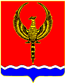 АДМИНИСТРАЦИЯОКТЯБРЬСКОГО РАЙОНА ПРИМОРСКОГО КРАЯПОСТАНОВЛЕНИЕ14.02.2020	   с. Покровка	      № 3-нО внесении изменений в постановление Администрации Октябрьского района от 28.06.2019 № 29-н «Об утверждении Перечня видов муниципального контроля и органов местного самоуправления Октябрьского района, уполномоченных на их осуществление»В соответствии с Федеральными законами от 06.10.2003 № 131-ФЗ «Об общих принципах организации местного самоуправления в Российской Федерации», от 26.12.2008 № 294-ФЗ «О защите прав юридических лиц и индивидуальных предпринимателей при осуществлении государственного контроля (надзора) и муниципального контроля», Решения Думы Октябрьского района от 28.02.2019 № 217-НПА «Об утверждении Порядка ведения Перечня видов  муниципального контроля и органов местного самоуправления Октябрьского района, уполномоченных на их осуществление»,  Уставом Октябрьского района Администрация Октябрьского района ПОСТАНОВЛЯЕТ:	1. Перечень видов муниципального контроля и органов местного самоуправления Администрации Октябрьского района, уполномоченных на их осуществление, утвержденный постановлением Администрации Октябрьского района от 28.06.2019 № 29-н, дополнить строкой 5 следующего содержания:«                                                                                                                                                 ».2. Организационному отделу Администрации Октябрьского района (Козлова) опубликовать настоящее постановление.3. Настоящее постановление вступает в силу со дня его официального опубликования.Глава района 						  	         	         А.В. Камлёнок № п/пНаименование видов муниципального контроляНаименование структурного подразделения Администрации Октябрьского района, уполномоченного на осуществление соответствующего вида муниципального контроляРеквизиты нормативных правовых актов Российской Федерации, Приморского края, Октябрьского района, регулирующих соответствующий вид муниципального контроля12345.Муниципальный контроль в области торговой деятельности Отдел экономики, прогнозирования и сельского хозяйства Администрации Октябрьского районаСт. 17.1 Федерального закона от 06 октября 2003 года № 131-ФЗ «Об общих принципах организации местного самоуправления в Российской Федерации»; ст. 16 Федерального закон от 28 декабря 2009 года № 381-ФЗ «Об основах государственного регулирования торговой деятельности в Российской Федерации»; ст. 23 Федерального закона от 22 ноября 1995 года № 171-ФЗ «О государственном регулировании производства и оборота этилового спирта, алкогольной и спиртосодержащей продукции и об ограничении потребления (распития) алкогольной продукции»; ч.1 ст. 8.2 Федерального закона от 26 декабря 2008 года № 294-ФЗ «О защите прав юридических лиц и индивидуальных предпринимателей при осуществлении государственного контроля (надзора) и муниципального контроля»; Решение Думы Октябрьского района от 27.11.2019 № 6-НПА «Об утверждении Положения о муниципальном контроле в области торговой деятельности на территории Октябрьского района»; Постановление Администрации Октябрьского района от 27.12.2019 № 75-н «Об утверждении административного регламента по исполнению муниципальной функции «Осуществление муниципального контроля в области торговой деятельности на территории Октябрьского района».